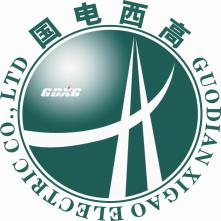 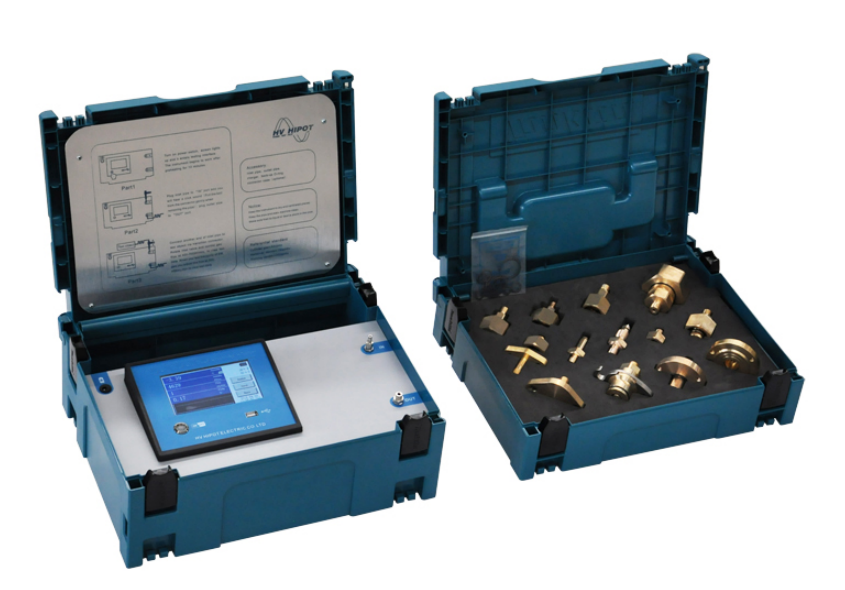 设备名称：SF6气体纯度仪SF6气体纯度仪型    号：GDP-311 IRGDP-311 IR生产厂家：武汉国电西高电气有限公司武汉国电西高电气有限公司产品编码：品    牌：国电西高国电西高一、应用背景及应用范围一、应用背景及应用范围一、应用背景及应用范围应用背景：GDP-311IR型SF6气体纯度仪是我公司研制用于现场测试SF6气体纯度的便携式仪表。其核心器件采用欧洲传感器公司生产的红外原理SF6气体纯度测试传感器用于测试SF6气体的纯度，配合意法半导体专业硬件芯片及优秀的软件算法，诞生了我公司全新一代的气体纯度测试仪。GDP-311IR型SF6纯度仪为用户提供合理，高效的SF6气体分析手段。仪器设计美观合理，仪表材质优良。整体设计为组合方案。运输和携带方案可兼容我公司全系列SF6气体分析设备。本产品适合任何自然环境现场使用。应用范围：电力用SF6气体电气设备的纯度分析SF6气体钢瓶气质量检测回收再利用SF6气体质量检测高纯气体制造半导体工业干气供应研发用途洁净室/干房监控应用背景：GDP-311IR型SF6气体纯度仪是我公司研制用于现场测试SF6气体纯度的便携式仪表。其核心器件采用欧洲传感器公司生产的红外原理SF6气体纯度测试传感器用于测试SF6气体的纯度，配合意法半导体专业硬件芯片及优秀的软件算法，诞生了我公司全新一代的气体纯度测试仪。GDP-311IR型SF6纯度仪为用户提供合理，高效的SF6气体分析手段。仪器设计美观合理，仪表材质优良。整体设计为组合方案。运输和携带方案可兼容我公司全系列SF6气体分析设备。本产品适合任何自然环境现场使用。应用范围：电力用SF6气体电气设备的纯度分析SF6气体钢瓶气质量检测回收再利用SF6气体质量检测高纯气体制造半导体工业干气供应研发用途洁净室/干房监控应用背景：GDP-311IR型SF6气体纯度仪是我公司研制用于现场测试SF6气体纯度的便携式仪表。其核心器件采用欧洲传感器公司生产的红外原理SF6气体纯度测试传感器用于测试SF6气体的纯度，配合意法半导体专业硬件芯片及优秀的软件算法，诞生了我公司全新一代的气体纯度测试仪。GDP-311IR型SF6纯度仪为用户提供合理，高效的SF6气体分析手段。仪器设计美观合理，仪表材质优良。整体设计为组合方案。运输和携带方案可兼容我公司全系列SF6气体分析设备。本产品适合任何自然环境现场使用。应用范围：电力用SF6气体电气设备的纯度分析SF6气体钢瓶气质量检测回收再利用SF6气体质量检测高纯气体制造半导体工业干气供应研发用途洁净室/干房监控二、技术特点二、技术特点二、技术特点全进口高精度传感器，带自校验功能，确保纯度的检测数据全年稳定可靠。全通道高分子材料设计，器件采用乐可利、康茂盛、世伟洛克产品，保证无挂壁现象，保证测试速度。采用无油不锈钢体调节阀，确保检测数值的精确度。先进的软件算法，提升了进口传感器的测试精度。组合式机箱配置方案，用户可轻松组合相关仪器和附件。实现整体打包携带，使用户拥有更加轻松的使用体验。开机即可进行检测，无需震荡过程。温度折算与压力数据矫正。模糊计算技术。大功率锂电电源系统，可实现交直流双重供电。无需现场交流电源。锂电池供电在无需外接电源的情况下持续工作8小时以上。防电磁干扰电路设计，保证产品的可靠性。可拓展USB通信、串口通信、无线通信模块，可实现上位机通信及打印功能。（选配）大容量存储器，可实现1000组数据的存储功能。气路预处理功能，可在现场测试工作前进行测试管路净化，缩短了测试时间。（选配）仪器带有测试气体回收功能，可将六氟化硫测量气体进行回收。保护自然环境。（选配）测试数据稳定。纯度测量为全量程0.5%测量精度，可以应用于高浓度SF6气体测量，也可用于70%含量SF6气体测量。最佳测试流量区域显示，使用者可以直观快速的调整气体流量。缩短测试时间。进气口采用微型自封接头设计，断开气路时被测气路不会发生泄漏。全进口高精度传感器，带自校验功能，确保纯度的检测数据全年稳定可靠。全通道高分子材料设计，器件采用乐可利、康茂盛、世伟洛克产品，保证无挂壁现象，保证测试速度。采用无油不锈钢体调节阀，确保检测数值的精确度。先进的软件算法，提升了进口传感器的测试精度。组合式机箱配置方案，用户可轻松组合相关仪器和附件。实现整体打包携带，使用户拥有更加轻松的使用体验。开机即可进行检测，无需震荡过程。温度折算与压力数据矫正。模糊计算技术。大功率锂电电源系统，可实现交直流双重供电。无需现场交流电源。锂电池供电在无需外接电源的情况下持续工作8小时以上。防电磁干扰电路设计，保证产品的可靠性。可拓展USB通信、串口通信、无线通信模块，可实现上位机通信及打印功能。（选配）大容量存储器，可实现1000组数据的存储功能。气路预处理功能，可在现场测试工作前进行测试管路净化，缩短了测试时间。（选配）仪器带有测试气体回收功能，可将六氟化硫测量气体进行回收。保护自然环境。（选配）测试数据稳定。纯度测量为全量程0.5%测量精度，可以应用于高浓度SF6气体测量，也可用于70%含量SF6气体测量。最佳测试流量区域显示，使用者可以直观快速的调整气体流量。缩短测试时间。进气口采用微型自封接头设计，断开气路时被测气路不会发生泄漏。全进口高精度传感器，带自校验功能，确保纯度的检测数据全年稳定可靠。全通道高分子材料设计，器件采用乐可利、康茂盛、世伟洛克产品，保证无挂壁现象，保证测试速度。采用无油不锈钢体调节阀，确保检测数值的精确度。先进的软件算法，提升了进口传感器的测试精度。组合式机箱配置方案，用户可轻松组合相关仪器和附件。实现整体打包携带，使用户拥有更加轻松的使用体验。开机即可进行检测，无需震荡过程。温度折算与压力数据矫正。模糊计算技术。大功率锂电电源系统，可实现交直流双重供电。无需现场交流电源。锂电池供电在无需外接电源的情况下持续工作8小时以上。防电磁干扰电路设计，保证产品的可靠性。可拓展USB通信、串口通信、无线通信模块，可实现上位机通信及打印功能。（选配）大容量存储器，可实现1000组数据的存储功能。气路预处理功能，可在现场测试工作前进行测试管路净化，缩短了测试时间。（选配）仪器带有测试气体回收功能，可将六氟化硫测量气体进行回收。保护自然环境。（选配）测试数据稳定。纯度测量为全量程0.5%测量精度，可以应用于高浓度SF6气体测量，也可用于70%含量SF6气体测量。最佳测试流量区域显示，使用者可以直观快速的调整气体流量。缩短测试时间。进气口采用微型自封接头设计，断开气路时被测气路不会发生泄漏。技术指标技术指标技术指标纯度检测部分： 测 量 方 式： 红外测量原理 （欧洲传感器公司NDIR系列传感器）使用环境温度：-20℃ ~ +60℃测  量 范 围： 0~100% 响应时间[90％] 60s测 量 误 差： 优于±0.5%FS 重复性误差： ±0.5%分  辨  率 ： 0.01% 显 示 单 位： %气 体 流 量： 400 ~ 600ml/min 流 量 显 示： 0~1000mL进口数字流量计 样 气 压 力： ≤1MPa 环 境 湿 度： 90%RH测量数值影响：压力与流量无影响 电       源： 交直流两用（8小时以上的电池使用时间）、              交流时：220V AC ±10%  50Hz 尺       寸： 395×295×155（mm）重       量：2kg纯度检测部分： 测 量 方 式： 红外测量原理 （欧洲传感器公司NDIR系列传感器）使用环境温度：-20℃ ~ +60℃测  量 范 围： 0~100% 响应时间[90％] 60s测 量 误 差： 优于±0.5%FS 重复性误差： ±0.5%分  辨  率 ： 0.01% 显 示 单 位： %气 体 流 量： 400 ~ 600ml/min 流 量 显 示： 0~1000mL进口数字流量计 样 气 压 力： ≤1MPa 环 境 湿 度： 90%RH测量数值影响：压力与流量无影响 电       源： 交直流两用（8小时以上的电池使用时间）、              交流时：220V AC ±10%  50Hz 尺       寸： 395×295×155（mm）重       量：2kg纯度检测部分： 测 量 方 式： 红外测量原理 （欧洲传感器公司NDIR系列传感器）使用环境温度：-20℃ ~ +60℃测  量 范 围： 0~100% 响应时间[90％] 60s测 量 误 差： 优于±0.5%FS 重复性误差： ±0.5%分  辨  率 ： 0.01% 显 示 单 位： %气 体 流 量： 400 ~ 600ml/min 流 量 显 示： 0~1000mL进口数字流量计 样 气 压 力： ≤1MPa 环 境 湿 度： 90%RH测量数值影响：压力与流量无影响 电       源： 交直流两用（8小时以上的电池使用时间）、              交流时：220V AC ±10%  50Hz 尺       寸： 395×295×155（mm）重       量：2kg仪表组成仪表组成仪表组成五、技术服务五、技术服务五、技术服务1．设备的免费质保期不低于1年；
2．设备提供终身维护；
3．系统软件终身免费升级；
4．卖方对售后服务的需求必须在24小时答复，在48小时内提供技术服务；5．卖方长期为买方提供备件采购和供应服务。1．设备的免费质保期不低于1年；
2．设备提供终身维护；
3．系统软件终身免费升级；
4．卖方对售后服务的需求必须在24小时答复，在48小时内提供技术服务；5．卖方长期为买方提供备件采购和供应服务。1．设备的免费质保期不低于1年；
2．设备提供终身维护；
3．系统软件终身免费升级；
4．卖方对售后服务的需求必须在24小时答复，在48小时内提供技术服务；5．卖方长期为买方提供备件采购和供应服务。六、引用标准六、引用标准六、引用标准1、DL/T 639-1997 六氟化硫电气设备运行、试验及检修人员安全防护细则  2、国电公司72号附件3[1999] 高压开关设备质量监督管理办法  3、GB/T 17626 电磁兼容试验和测量技术   4、GB/T 2423电工电子产品环境试验  5、DL/T596电力设备预防性试验规程  6、GB/T 6388 运输包装收发货标志  7、GB/T 18867-2014 电子工业用气体 六氟化硫8、GB/T8905 六氟化硫电器设备中气体管理和检测导则 1、DL/T 639-1997 六氟化硫电气设备运行、试验及检修人员安全防护细则  2、国电公司72号附件3[1999] 高压开关设备质量监督管理办法  3、GB/T 17626 电磁兼容试验和测量技术   4、GB/T 2423电工电子产品环境试验  5、DL/T596电力设备预防性试验规程  6、GB/T 6388 运输包装收发货标志  7、GB/T 18867-2014 电子工业用气体 六氟化硫8、GB/T8905 六氟化硫电器设备中气体管理和检测导则 1、DL/T 639-1997 六氟化硫电气设备运行、试验及检修人员安全防护细则  2、国电公司72号附件3[1999] 高压开关设备质量监督管理办法  3、GB/T 17626 电磁兼容试验和测量技术   4、GB/T 2423电工电子产品环境试验  5、DL/T596电力设备预防性试验规程  6、GB/T 6388 运输包装收发货标志  7、GB/T 18867-2014 电子工业用气体 六氟化硫8、GB/T8905 六氟化硫电器设备中气体管理和检测导则 